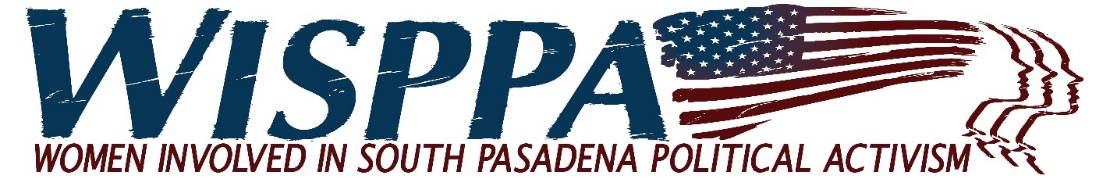 AGENDASeptember 7, 2019 9:00 a.m. Conversation & Refreshments 9:30 a.m. Business Meeting 11:00 AdjournmentMEETING LOCATION:  South Pasadena Senior Center 1102 Oxley StreetCall to Order (9:30)Introduction of New or Prospective Members and Guests (9:30)Approval of Minutes from May 4, 2019 (9:35)Old Business  Membership dues – Dollie ChapmanNew Business WISPPA women being honored (9:40)Board Nominations – Bianca Richards Commission Reports (9:45)City Issues – Ellen WoodMeasure A Presentation – Diana Mahmud (9:55)Measure A Discussion – membership (10:00)Open forum on city issues: Issues, questions, concerns (10:15)Membership Comments & Announcements (10:55)Adjournment (11:00)Mark your calendars:  October 5 – City of South Pasadena Leadership Conference (In lieu of WISPPA Meeting)November 2 – Annual Meeting